§2946.  Amending or revoking anatomical gift before donor's death1.  Donor or authorized person.  Subject to section 2948, a donor or other person authorized to make an anatomical gift under section 2944 may amend or revoke an anatomical gift by:A.  A record signed by:(1)  The donor;(2)  The other person; or(3)  Subject to subsection 2, another individual acting at the direction of the donor or the other person if the donor or other person is physically unable to sign; or  [PL 2007, c. 601, §2 (NEW).]B.  A later-executed document of gift that amends or revokes a previous anatomical gift or portion of an anatomical gift, either expressly or by inconsistency.  [PL 2007, c. 601, §2 (NEW).][PL 2007, c. 601, §2 (NEW).]2.  Individual acting at donor's or authorized person's direction.  A record signed pursuant to subsection 1, paragraph A, subparagraph (3) must:A.  Be witnessed by at least 2 other individuals who are at least 18 years of age, one of whom is a disinterested witness, who have signed at the request of the donor or the other person; and  [PL 2007, c. 601, §2 (NEW).]B.  State that it has been signed and witnessed as provided in paragraph A.  [PL 2007, c. 601, §2 (NEW).][PL 2007, c. 601, §2 (NEW).]3.  Revocation by destruction or cancellation of document.  Subject to section 2948, a donor or other person authorized to make an anatomical gift under section 2944 may revoke the gift by the destruction or cancellation of the document of gift, or a portion of the document of gift used to make the gift, with the intent to revoke the gift.[PL 2007, c. 601, §2 (NEW).]4.  Amendment or revocation by donor during terminal illness or injury.  A donor may amend or revoke an anatomical gift that was not made in a will by any form of communication during a terminal illness or injury addressed to at least 2 other individuals who are at least 18 years of age, one of whom is a disinterested witness.[PL 2007, c. 601, §2 (NEW).]5.  Amendment or revocation of gift in will.  A donor who makes an anatomical gift in a will may amend or revoke the gift in the manner provided for amendment or revocation of wills or as provided in subsection 1.[PL 2007, c. 601, §2 (NEW).]SECTION HISTORYPL 2007, c. 601, §2 (NEW). The State of Maine claims a copyright in its codified statutes. If you intend to republish this material, we require that you include the following disclaimer in your publication:All copyrights and other rights to statutory text are reserved by the State of Maine. The text included in this publication reflects changes made through the First Regular and First Special Session of the 131st Maine Legislature and is current through November 1, 2023
                    . The text is subject to change without notice. It is a version that has not been officially certified by the Secretary of State. Refer to the Maine Revised Statutes Annotated and supplements for certified text.
                The Office of the Revisor of Statutes also requests that you send us one copy of any statutory publication you may produce. Our goal is not to restrict publishing activity, but to keep track of who is publishing what, to identify any needless duplication and to preserve the State's copyright rights.PLEASE NOTE: The Revisor's Office cannot perform research for or provide legal advice or interpretation of Maine law to the public. If you need legal assistance, please contact a qualified attorney.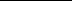 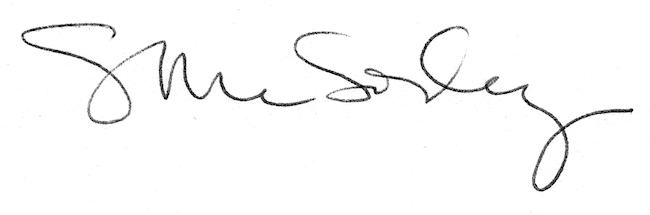 